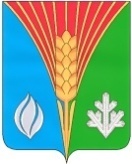 АдминистрацияМуниципального образованияАндреевский сельсоветКурманаевского районаОренбургской областиПОСТАНОВЛЕНИЕ22.12.2018  № 85-пО внесении изменений в постановление от 25.11.2015 года № 126-п «Об утверждении муниципальной программы «Устойчивое развитие территории муниципального образования Андреевский сельсовет Курманаевского района Оренбургской области на 2016-2020 годы»В соответствии с Бюджетным кодексом Российской Федерации, Федеральным законом от 06.10.2003 №131-ФЗ «Об общих принципах организации местного самоуправления в Российской Федерации», постановлением администрации МО Андреевский сельсовет от 14.02.2014 года № 11-п «Об утверждении Положения о порядке разработки, согласования, утверждения, реализации и оценки эффективности муниципальных программ», руководствуясь Уставом МО Андреевский сельсовет:1. Внести изменения в приложение к постановлению от 25.11.2015 года № 126-п «Об утверждении муниципальной программы «Устойчивое развитие территории муниципального образования Андреевский сельсовет Курманаевского района Оренбургской области на 2016-2020 годы»:1.1.Приложение № 4, к муниципальной программе "Устойчивое развитие территории муниципального образования Андреевский сельсовет Курманаевского района Оренбургской области на 2016-2020 годы" читать в новой редакции соответственно приложению № 1.2. Бухгалтеру администрации Андреевского сельсовета (Сергеевой Е.В.) при формировании бюджета на 2016-2020 годы предусмотреть средства на реализацию муниципальной программы «Устойчивое развитие территории муниципального образования Андреевский сельсовет Курманаевского района Оренбургской области на 2016-2020 годы».3. Контроль за выполнением настоящего постановления возложить на Бухгалтера администрации сельсовета 4. Настоящее постановление вступает в силу после опубликования в газете «Вестник», и подлежит размещению на сайте муниципального образования МО Андреевский сельсовет http://andreevkaadm.ru/.Глава муниципального образования                                             Л.Г. АлимкинаРазослано: в дело, администрацию района, прокуратуру.Приложение №1к муниципальной программе «Устойчивое развитие территориимуниципального образованияАндреевский сельсоветКурманаевского районаОренбургской областина 2016-2020 годы»Ресурсное обеспечение реализации муниципальной программы «Устойчивое развитие территории муниципального образования Андреевский сельсовет Курманаевского района Оренбургской области на 2016-2020 годы»Код аналитической программыКод аналитической программыКод аналитической программыСтатусНаименование основного мероприятия программы, подпрограммыНаименование основного мероприятия программы, подпрограммыОтветственный исполнитель, соисполнитель МП, ВПКод бюджетной классификацииКод бюджетной классификацииКод бюджетной классификацииКод бюджетной классификацииКод бюджетной классификацииКод бюджетной классификацииКод бюджетной классификацииКод бюджетной классификацииКод бюджетной классификацииКод бюджетной классификацииКод бюджетной классификацииРасходы бюджета в тыс. рублейРасходы бюджета в тыс. рублейРасходы бюджета в тыс. рублейРасходы бюджета в тыс. рублейРасходы бюджета в тыс. рублейМППпМСтатусНаименование основного мероприятия программы, подпрограммыНаименование основного мероприятия программы, подпрограммыОтветственный исполнитель, соисполнитель МП, ВПГРБСГРБСРзРзПрПрПрЦСЦСВРВР201620172018201920201Программа «Устойчивое развитие территории муниципального образования Андреевский сельсовет Курманаевского района Оренбургской области на 2016-2020 годы»Администрация Андреевский сельсовет0130136346,6954876,6267736,107045,5957045,595Подпрограмма 1 «Развитие дорожного хозяйства муниципального образования Андреевский сельсовет»Администрация Андреевский сельсовет01301360010171059,5490,0490,0Основное мероприятие Софинансирование мероприятий по ремонту дорог общего пользования муниципального значения" 0130130409040951101S041051101S041051101S0410240240243243151Содержание и ремонт автомобильных дорог общего пользования областной бюджетСодержание и ремонт автомобильных дорог общего пользования областной бюджет013013040904095110180410511018041051101804102402402432435002Плата за освещение дорогПлата за освещение дорог013013040904095110290750511029075051102907502442442232232002775733002003Плата за очистку дорог от снега, грейдирование дорог, обкос сорной растительности вдоль дорогПлата за очистку дорог от снега, грейдирование дорог, обкос сорной растительности вдоль дорог01301304090409511029075051102907505110290750244244225225400200,03002001904Плата за обслуживание освещения дорогПлата за обслуживание освещения дорог0130130409040951102907505110290750511029075024424422622625136,573,010010Подпрограмма 2 «Модернизация жилищно-коммунального хозяйства и благоустройство территории муниципального образования Андреевский сельсовет»;Администрация МО Андреевский сельсовет01301305030503818,1570,0401,7570,0570,01Плата за уличное освещениеПлата за уличное освещение01301305030503512019610151201961015120196101244244223223424,0120,640,094,8320,02Плата за содержание уличного освещенияПлата за содержание уличного освещения013013050305035120196102512019610251201961022442442262266120,06,230,050,03Замена фонарей уличного освещенияЗамена фонарей уличного освещения0130130503050351201961035120196103512019610324424434034044,010,010,030,020,04Озеленение территорииОзеленение территории013013050305035120296300512029630051202963002442442262262030,05,030,030,05Мероприятия по благоустройству, очистке кладбища и захоронение безродныхМероприятия по благоустройству, очистке кладбища и захоронение безродных0130130503050351202964051202964051202964024424422622630,030,010,030,030,06Прочие мероприятия по благо-устройству поселенияПрочие мероприятия по благо-устройству поселения01301305030503512049650151204965015120496501244244226226163,1100201,4100,060,0Приобретение электрооборудования Приобретение электрооборудования 013013050305035120496501512049650151204965012442443103105,07,67Приобретение материалов для уличного освещенияПриобретение материалов для уличного освещения0130130503050351204965025120496502512049650224424434034071,045,0121,045,060,0Подпрограмма 3«Развитие системы  градорегулирование   муниципального образования Андреевский сельсовет»Администрация Андреевский сельсовет013013178,800,00,00,060,01- Основное мероприятие: Софинансирование расходов по подготовке документов для внесения в государственный кадастр недвижимости сведений о границах муниципальных образований, границах населенных пунктов, территориальных зонах, зонах с особыми условиями использования территорий т- Основное мероприятие: Софинансирование расходов по подготовке документов для внесения в государственный кадастр недвижимости сведений о границах муниципальных образований, границах населенных пунктов, территориальных зонах, зонах с особыми условиями использования территорий т01301304120412513018082051301808205130180820244244226226110,060,02Основное мероприятие: Софинансирование расходов по подготовке документов для внесения в государственный кадастр недвижимости сведений о границах муниципальных образований, границах населенных пунктов, территориальных зонах, зонах с особыми условиями использования территорий обл. бюджетОсновное мероприятие: Софинансирование расходов по подготовке документов для внесения в государственный кадастр недвижимости сведений о границах муниципальных образований, границах населенных пунктов, территориальных зонах, зонах с особыми условиями использования территорий обл. бюджет0130130412041251301S082051301S082051301S08202442442262268,86,0101Подпрограмма 4 «Организация деятельности  муниципального образования Андреевский сельсовет на решение вопросов местного значения  и иные мероприятия в области муниципального управления на 2016 – 2020 годыАдминистрация Андреевский сельсовет013013Обеспечение функций аппарата администрации муниципального образования Андреевский сельсоветОбеспечение функций аппарата администрации муниципального образования Андреевский сельсовет01301301020102514011001051401100105140110010121121211211503,0Обеспечение функций аппарата администрации муниципального образования Андреевский сельсоветОбеспечение функций аппарата администрации муниципального образования Андреевский сельсовет01301301020102514011001051401100105140110010121121213213110,01Обеспечение функций аппарата администрации муниципального образования Андреевский сельсоветОбеспечение функций аппарата администрации муниципального образования Андреевский сельсовет01301301040104514011002051401100205140110020121121211211937,01025825,01033790Начисления на фонд оплаты трудаНачисления на фонд оплаты труда01301301040104514011002051401100205140110020129129213213274,0310263,03122392«Закупка товаров, работ, услуг в сфере информационно-коммуникационных технологий»«Закупка товаров, работ, услуг в сфере информационно-коммуникационных технологий»0130130104010451401100205140110020514011002024224222122170,07777,078633Оплата коммунальных услуг(вода, свет, тепло)Оплата коммунальных услуг(вода, свет, тепло)0130130104010451401100205140110020514011002024424422322368,088,0279,04Оплата за содержание имуществаОплата за содержание имущества0130130104010451401100205140110020514011002024424422522527,25203,014105Закупка товаров, работ, услуг в сфере информационно-коммуникационных технологий»Закупка товаров, работ, услуг в сфере информационно-коммуникационных технологий»01301301040104514011002051401100205140110020242242226226131,082,10108,0951406  Закупка товаров, работ, услуг в сфере информационно-коммуникационных технологий»  Закупка товаров, работ, услуг в сфере информационно-коммуникационных технологий»01301301040104514011002051401100205140110020244244226226123,060388,3050,162Оплата за бензин, канц. товары, запчасти Оплата за бензин, канц. товары, запчасти 01301301040104514011002051401100205140110020244244340340170,750150886,501481397Исполнение, формирование бюджета поселения Исполнение, формирование бюджета поселения 01301301060106514021002051402100205140210020540540251251188,2188,2253,3188,22238Организация и осуществление мероприятий по гражданской обороне, защите населения и территории поселения от чрезвычайных ситуаций природного и техногенного характера. Создание условий для развития малого предпринимательства. Создание условий для предоставления транспортных услуг населению и организация транспортного обслуживания населения в границах поселения.Организация и осуществление мероприятий по гражданской обороне, защите населения и территории поселения от чрезвычайных ситуаций природного и техногенного характера. Создание условий для развития малого предпринимательства. Создание условий для предоставления транспортных услуг населению и организация транспортного обслуживания населения в границах поселения.01301301040104514031002051403100205140310020540540251251125145,9147,7145,91289Организация и осуществление мероприятий по работе с детьми и молодежью в поселенииОрганизация и осуществление мероприятий по работе с детьми и молодежью в поселении0130130104010451404100205140410020514041002054054025125140,020,020,020,041,010Оплата за негативное воздействие на окружающую средуОплата за негативное воздействие на окружающую среду0130130104010451401100205140110020514011002085385329029011,06,012,011Прочие расходыПрочие расходы0130130104010451401100205140110020514011002085285229029028,53412Членские взносы в Ассоциацию Совет муниципальных образований Членские взносы в Ассоциацию Совет муниципальных образований 0130130104010451405100205140510020514051002085285229029022222Итого по программеИтого по программеИтого по программеИтого по программеИтого по программеИтого по программеИтого по программеИтого по программеИтого по программеИтого по программеИтого по программеИтого по программеИтого по программеИтого по программеИтого по программеИтого по программеИтого по программеИтого по программе21602289,23001,302119,21888Подпрограмма 5 «Обеспечение пожарной безопасности на территории МО Андреевский сельсовет на 2016-2020 годы»»;Подпрограмма 5 «Обеспечение пожарной безопасности на территории МО Андреевский сельсовет на 2016-2020 годы»»;Администрация Андреевский сельсоветАдминистрация Андреевский сельсовет013013Содержание личного состава ДПКСодержание личного состава ДПКСодержание личного состава ДПК013013031051501924705150192470244226226200,0200,0201,0200,0200,0Содержание личного состава ДПКСодержание личного состава ДПКСодержание личного состава ДПК01301303105150192470515019247024434034020,020,020,020,020,01Пропаганда среди населения соблюдения правилПропаганда среди населения соблюдения правилПропаганда среди населения соблюдения правил013013031051502924705150292470244226226Выделение средств не требуетсяВыделение средств не требуетсяВыделение средств не требуетсяВыделение средств не требуетсяВыделение средств не требуется2Ревизия пожарных гидрантов на территории МО Андреевский сельсоветРевизия пожарных гидрантов на территории МО Андреевский сельсоветРевизия пожарных гидрантов на территории МО Андреевский сельсовет013013031051502924705150292470244226226Выделение средств не требуетсяВыделение средств не требуетсяВыделение средств не требуетсяВыделение средств не требуетсяВыделение средств не требуется301301303109247092470244226226Выделение средств не требуетсяВыделение средств не требуетсяВыделение средств не требуетсяВыделение средств не требуетсяВыделение средств не требуется4Устройство защитных противопожарных полос (опашка) населенных пунктовУстройство защитных противопожарных полос (опашка) населенных пунктовУстройство защитных противопожарных полос (опашка) населенных пунктов013013031051502924705150292470244226226Выделение средств не требуетсяВыделение средств не требуетсяВыделение средств не требуетсяВыделение средств не требуетсяВыделение средств не требуется5Рейдовые мероприятия по проверке противопожарного состояния территорииРейдовые мероприятия по проверке противопожарного состояния территорииРейдовые мероприятия по проверке противопожарного состояния территории013013031051502924705150292470244226226Выделение средств не требуетсяВыделение средств не требуетсяВыделение средств не требуетсяВыделение средств не требуетсяВыделение средств не требуется 10Подпрограмма 6 «Развитие культуры на территории МО Андреевский сельсовет на 2016-2020годы»Подпрограмма 6 «Развитие культуры на территории МО Андреевский сельсовет на 2016-2020годы»Администрация Андреевский сельсоветАдминистрация Андреевский сельсовет0130132333,01445,62109,01400,0030591Организация досуга и обеспечение жителей поселения услугами организаций культурыОрганизация досуга и обеспечение жителей поселения услугами организаций культурыОрганизация досуга и обеспечение жителей поселения услугами организаций культуры013013080151601744005160174400540251251753,820592,4858,2592,4753,820Организация досуга и обеспечение жителей поселения услугами организаций культурыОрганизация досуга и обеспечение жителей поселения услугами организаций культурыОрганизация досуга и обеспечение жителей поселения услугами организаций культуры013013080151601744005160174400240223223670,880576,9661,5551,9Организация досуга и обеспечение жителей поселения услугами организаций культурыОрганизация досуга и обеспечение жителей поселения услугами организаций культурыОрганизация досуга и обеспечение жителей поселения услугами организаций культуры013013080151601744005160174400240225225472,0203820Организация досуга и обеспечение жителей поселения услугами организаций культурыОрганизация досуга и обеспечение жителей поселения услугами организаций культурыОрганизация досуга и обеспечение жителей поселения услугами организаций культуры01301308015160174400516017440024022622620,05104,05Организация досуга и обеспечение жителей поселения услугами организаций культурыОрганизация досуга и обеспечение жителей поселения услугами организаций культурыОрганизация досуга и обеспечение жителей поселения услугами организаций культуры01301308015160174400516017440024031031058Организация досуга и обеспечение жителей поселения услугами организаций культурыОрганизация досуга и обеспечение жителей поселения услугами организаций культурыОрганизация досуга и обеспечение жителей поселения услугами организаций культуры013013080151601744005160174400240340340501228122Организация библиотечного обслуживания населенияОрганизация библиотечного обслуживания населенияОрганизация библиотечного обслуживания населения013013080151601744205160174420540251251186,3160,7414,3160,7423Организация досуга и обеспечение жителей поселения услугами организаций культурыОрганизация досуга и обеспечение жителей поселения услугами организаций культурыОрганизация досуга и обеспечение жителей поселения услугами организаций культуры0130130801516017442051601744202402232237073,607352Организация досуга и обеспечение жителей поселения услугами организаций культурыОрганизация досуга и обеспечение жителей поселения услугами организаций культурыОрганизация досуга и обеспечение жителей поселения услугами организаций культуры0130130801516017442051601744202402262262222Организация досуга и обеспечение жителей поселения услугами организаций культурыОрганизация досуга и обеспечение жителей поселения услугами организаций культурыОрганизация досуга и обеспечение жителей поселения услугами организаций культуры013013080151601744205160174420240340340103331010Подпрограмма 7 «Развитие физической культуры и спорта в муниципальном образовании Андреевский сельсовет на 2016- 2020 годы» Подпрограмма 7 «Развитие физической культуры и спорта в муниципальном образовании Андреевский сельсовет на 2016- 2020 годы» Администрация Андреевский сельсоветАдминистрация Андреевский сельсовет01301320,02020,020,020,01Приобретение спортивного инвентаря по месту жительства гражданПриобретение спортивного инвентаря по месту жительства гражданПриобретение спортивного инвентаря по месту жительства граждан01301311015171092970517109297024434034010,010,010,010,010,02Создание условий для сохранения и укрепления здоровья жителей поселения путем популяризации массового спорта, приобщения различных слоев населения к занятиям физической культурой и спортом и участие в районных выездных соревнованиях ,(приобретение ГСМ)Создание условий для сохранения и укрепления здоровья жителей поселения путем популяризации массового спорта, приобщения различных слоев населения к занятиям физической культурой и спортом и участие в районных выездных соревнованиях ,(приобретение ГСМ)Создание условий для сохранения и укрепления здоровья жителей поселения путем популяризации массового спорта, приобщения различных слоев населения к занятиям физической культурой и спортом и участие в районных выездных соревнованиях ,(приобретение ГСМ)01301311015170192970517019297024422622610,010,010,010,010,03Развитие массовой физической культуры и формирование здорового образа жизниРазвитие массовой физической культуры и формирование здорового образа жизниРазвитие массовой физической культуры и формирование здорового образа жизни013013110151701929705170192970244226226Подпрограмма 8 «Пенсионное обеспечение лиц, замещавших муниципальные должности и должности муниципальной службы в муниципальном образовании Андреевский сельсовет на 2016-2020годы»Подпрограмма 8 «Пенсионное обеспечение лиц, замещавших муниципальные должности и должности муниципальной службы в муниципальном образовании Андреевский сельсовет на 2016-2020годы»Администрация Андреевский сельсоветАдминистрация Андреевский сельсовет0130131Назначение государственной пенсии за выслугу лет лицам, замещавшим муниципальные должности и муниципальные должности муниципальной службы(далее-государственная пенсия за выслугу лет)Назначение государственной пенсии за выслугу лет лицам, замещавшим муниципальные должности и муниципальные должности муниципальной службы(далее-государственная пенсия за выслугу лет)Назначение государственной пенсии за выслугу лет лицам, замещавшим муниципальные должности и муниципальные должности муниципальной службы(далее-государственная пенсия за выслугу лет)013013100151801205805180120580262310310102Выплата государственной пенсии за выслугу лет лицам, замещавшим муниципальные должности и должности муниципальной службы, путем перечисления денежных средств на счета получателей в кредитных учрежденияхВыплата государственной пенсии за выслугу лет лицам, замещавшим муниципальные должности и должности муниципальной службы, путем перечисления денежных средств на счета получателей в кредитных учрежденияхВыплата государственной пенсии за выслугу лет лицам, замещавшим муниципальные должности и должности муниципальной службы, путем перечисления денежных средств на счета получателей в кредитных учреждениях013013100151801205805180120580312262262145,0235,0228240160,0Подпрограмма №9 Осуществление первичного воинского учета на территориях где отсутствуют комиссариатыПодпрограмма №9 Осуществление первичного воинского учета на территориях где отсутствуют комиссариаты01301302035190115118051901151180120МероприятиеМероприятиеФинансовое обеспечение исполнения органом местного самоуправления полномочий по первичному воинскому учету на территориях, где отсутствуют военные комиссариатыФинансовое обеспечение исполнения органом местного самоуправления полномочий по первичному воинскому учету на территориях, где отсутствуют военные комиссариатыФинансовое обеспечение исполнения органом местного самоуправления полномочий по первичному воинскому учету на территориях, где отсутствуют военные комиссариаты0130130203519011511519011511120211211474763,444747Финансовое обеспечение исполнения органом местного самоуправления полномочий по первичному воинскому учету на территориях, где отсутствуют военные комиссариатыФинансовое обеспечение исполнения органом местного самоуправления полномочий по первичному воинскому учету на территориях, где отсутствуют военные комиссариатыФинансовое обеспечение исполнения органом местного самоуправления полномочий по первичному воинскому учету на территориях, где отсутствуют военные комиссариаты01301302035190115118051901151180120120213151519,161515Финансовое обеспечение исполнения органом местного самоуправления полномочий по первичному воинскому учету на территориях, где отсутствуют военные комиссариатыФинансовое обеспечение исполнения органом местного самоуправления полномочий по первичному воинскому учету на территориях, где отсутствуют военные комиссариатыФинансовое обеспечение исполнения органом местного самоуправления полномочий по первичному воинскому учету на территориях, где отсутствуют военные комиссариаты013013020351901151180519011511802442443106,595Финансовое обеспечение исполнения органом местного самоуправления полномочий по первичному воинскому учету на территориях, где отсутствуют военные комиссариатыФинансовое обеспечение исполнения органом местного самоуправления полномочий по первичному воинскому учету на территориях, где отсутствуют военные комиссариатыФинансовое обеспечение исполнения органом местного самоуправления полномочий по первичному воинскому учету на территориях, где отсутствуют военные комиссариаты0130130203510901151180510901151180244244340105,62605,6266,595